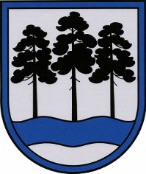 OGRES  NOVADA  PAŠVALDĪBAReģ.Nr.90000024455, Brīvības iela 33, Ogre, Ogres nov., LV-5001tālrunis 65071160, e-pasts: ogredome@ogresnovads.lv, www.ogresnovads.lv PAŠVALDĪBAS DOMES ĀRKĀRTAS SĒDES PROTOKOLA IZRAKSTS9.Par Ogres novada administratīvajā teritorijā pašvaldības izmitināšanas vietām patvēruma meklētājiem, personām ar bēgļa vai alternatīvo statusuMinistru kabineta 2022. gada 12. marta noteikumi Nr. 168 “Noteikumi par izmitināšanas un ēdināšanas pakalpojuma nodrošināšanu Ukrainas civiliedzīvotājiem” (turpmāk – Noteikumi Nr. 168) 3. punkts nosaka, ka izmitināšanas un ēdināšanas pakalpojumu Ukrainas civiliedzīvotājiem nodrošina pašvaldība. Papildus, lai īstenotu šajos noteikumos noteikto pienākumu, izmitināšanas vietas ir nepieciešams aprīkot ar izmitināšanai nepieciešamajām pamatvajadzībām – gulta, matracis, gultas veļu un tās mazgāšana, komunālo pakalpojumu un interneta pieslēgums un apmaksa, mazo sadzīves tehniku, īpaši izmitināšanas vietās, kur uzturas zīdaiņi un mazi bērni.Noteikumu Nr. 168 2. punkts nosaka, ka izmitināšanas pakalpojums šo noteikumu izpratnē ir Ukrainas civiliedzīvotāju nodrošināšana ar apmešanās vietu līdz 90 dienām no apmešanās dienas.Lai īstenotu Noteikumu Nr. 168 pašvaldībai noteiktos pienākumus, ir apsekotas, izvērtētas un noteiktas pašvaldības vietas, kas atbilst un ir viegli piemērojamas izmitināšanas pakalpojuma nodrošināšanai patvēruma meklētājiem, personām ar bēgļa vai alternatīvo statusu, nodrošinot, ka:1) tuvumā atrodas izglītības iestāde vai pašvaldībai ir iespējams organizēt nokļūšanu no izmitināšanas vietas uz izglītības iestādi un atpakaļ ar sabiedrisko transportu, bet, ja tas nav iespējams ar pašvaldības rīcībā esošo transportu izglītojamo pārvadāšanai;2) tuvumā atrodas ārstniecības iestādes, valsts un pašvaldību institūcijas vai pašvaldībai ir iespējams organizēt personu nokļūšanu ar sabiedrisko transportu, bet, ja tas nav iespējams ar pašvaldības rīcībā esošo transportu;3) tuvumā atrodas pārtikas preču veikali, potenciālie darba devēji, piemērota infrastruktūra;4) telpās ir virtuve vai, ja tādas nav, tuvumā atrodas ēdināšanas pakalpojuma sniedzējs, kurš spēj nodrošināt ēdināšanas pakalpojumu ievērojot normatīvo aktu prasības ēdināšanas pakalpojuma nodrošināšanai patvēruma meklētājiem, personām ar bēgļa vai alternatīvo statusu5) nav nepieciešams ieguldīt būtiskus finanšu līdzekļus telpu pielāgošanai izmitināšanas un ēdināšanas pakalpojuma nodrošināšanai.Lai nodrošinātu izmitināšanu  90 dienu periodā no reģistrēšanās dienas, 2022. gada 1. aprīlī  Maksas pakalpojumu izcenojumu aprēķinu un atlīdzības noteikšanas komisija izskatīja ar izmitināšanu saistītos īres maksas  faktiskos izdevumus pašvaldības telpās un nolēma apstiprināt izmitināšanas īres izmaksas  19.89 euro par personu diennaktī (protokols Nr. 5).Pamatojoties uz Noteikumu Nr. 168 2. un 3. punktu un Maksas pakalpojumu izcenojumu aprēķinu un atlīdzības noteikšanas komisijas 2022. gada 1. aprīļa lēmumu, balsojot: ar 21 balsi "Par" (Andris Krauja, Artūrs Mangulis, Atvars Lakstīgala, Dace Kļaviņa, Dace Māliņa, Dace Nikolaisone, Dainis Širovs, Dzirkstīte Žindiga, Edgars Gribusts, Egils Helmanis, Gints Sīviņš, Ilmārs Zemnieks, Indulis Trapiņš, Jānis Kaijaks, Jānis Lūsis, Jānis Siliņš, Linards Liberts, Pāvels Kotāns, Raivis Ūzuls, Toms Āboltiņš, Valentīns Špēlis), "Pret" – nav, "Atturas" – nav,Ogres novada pašvaldības dome NOLEMJ:Noteikt Ogres novada administratīvajā teritorijā šādas pašvaldības telpas, kas izmantojamas un pielāgojamas izmitināšanas pakalpojumu nodrošināšanai Ukrainas civiliedzīvotājiem, patvēruma meklētājiem, personām ar bēgļa vai alternatīvo statusu:1) Ogres novada Rembates pagasts, pansionāts “Senliepas” – 30 persona;2) Ogres novada Suntažu pagasts, Suntažu internātskola – 70 persona;3) Ogres novada Lauberes pagasts, Lauberes bērnu nams – 55 persona;4) Ogres novada Madlienas pagasts, “Skola”  – 31 persona;5) Ogres novada Madlienas pagasts, “Kadiķi” dz. 26 – 4 personas;6) Ogres novads, Ogre, Draudzības iela 6A k1 dz.15 – 8 personas;7) Ogres novads, Ikšķile, Dainu iela 1A dz.1 – 8 personas.Noteikt, ka pašvaldības nodrošinātās izmitināšanas īres izmaksas ir 19.89 euro par personu diennaktī. Šajā punktā minētās izmaksas pašvaldībai sedz 100 % apmērā.Noteikt, ka personu izmitināšanu šī lēmuma 1. punktā minētajās telpās koordinē Ogres novada pašvaldības domes priekšsēdētāja asistente, atbildīgā persona par bēgļu koordināciju Ogres novadā Dace Līva.Kontroli par lēmuma izpildi uzdot Ogres novada pašvaldības izpilddirektoram.(Sēdes vadītāja,domes priekšsēdētāja E.Helmaņa paraksts)Ogrē, Brīvības ielā 33                   Nr.7 2022. gada 1. aprīlī